Zadanie dodatkowe:  WykreślankaPoniżej znajduje się lista słów związanych z Funduszami Europejskimi. Twoim zadaniem jest ich znalezienie. Mogą być zapisane pionowo, poziomo, na skos, a także wspak.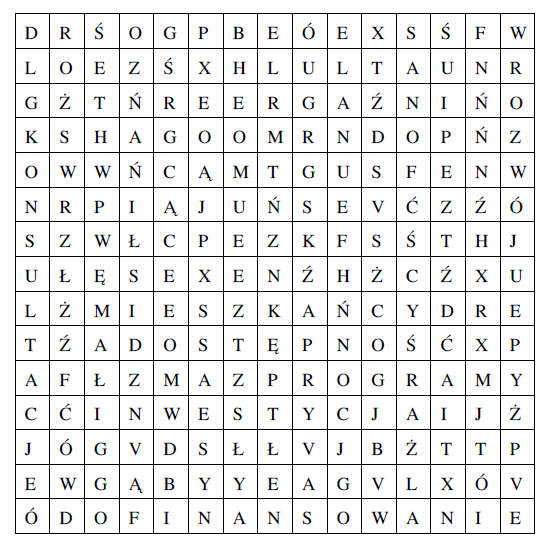 Rozwiązanie: WykreślankaMateriał nauczyciela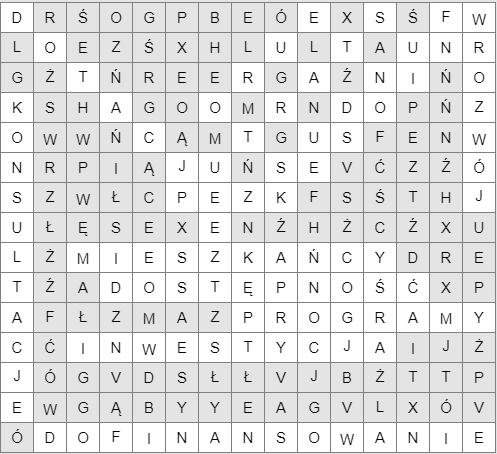 Fundusze Dotacje Mieszkańcy Programy Wniosek Konsultacje Dofinansowanie Startup Rozwój Euro Inwestycja Dostępność